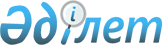 О переносе дней отдыхаПостановление Правительства Республики Казахстан от 18 декабря 2002 года N 1319

      В целях создания благоприятных условий для отдыха трудящихся и рационального использования рабочего времени в декабре 2002 года и январе 2003 года Правительство Республики Казахстан постановляет: 

      1. Перенести дни отдыха с субботы 28 декабря 2002 года и воскресенья 29 декабря 2002 года соответственно на понедельник 30 декабря 2002 года и вторник 31 декабря 2002 года, а также с воскресенья 5 января 2003 года на пятницу 3 января 2003 года. 

      2. Предоставить право организациям, которые обеспечены трудовыми, материальными и финансовыми ресурсами для выпуска необходимой продукции, оказания услуг, включая финансовые, а также ввода в действие объектов строительства производить по согласованию с профсоюзными организациями работу 30 и 31 декабря 2002 года и 3 января 2003 года. 

      Работа в указанные дни компенсируется в соответствии с действующим законодательством.       Премьер-Министр 

      Республики Казахстан 
					© 2012. РГП на ПХВ «Институт законодательства и правовой информации Республики Казахстан» Министерства юстиции Республики Казахстан
				